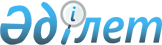 Об утверждении квалификационных требований к лицензируемому виду деятельности на оказание услуг по дезинфекции, дезинсекции, дератизации в области здравоохраненияПриказ и.о. Министра здравоохранения Республики Казахстан от 23 сентября 2022 года № ҚР ДСМ-101. Зарегистрирован в Министерстве юстиции Республики Казахстан 26 сентября 2022 года № 29825
      Примечание ИЗПИ!Порядок введения в действие см. п.4
      В соответствии с подпунктом 40-1) статьи 9 Кодекса Республики Казахстан "О здоровье народа и системе здравоохранения", ПРИКАЗЫВАЮ:
      1. Утвердить прилагаемые квалификационные требования к лицензируемому виду деятельности на оказание услуг по дезинфекции, дезинсекции, дератизации в области здравоохранения.
      2. Комитету санитарно-эпидемиологического контроля Министерства здравоохранения Республики Казахстан в установленном законодательством Республики Казахстан порядке обеспечить:
      1) государственную регистрацию настоящего приказа в Министерстве юстиции Республики Казахстан;
      2) размещение настоящего приказа на интернет-ресурсе Министерства здравоохранения Республики Казахстан после официального опубликования;
      3) в течение десяти рабочих дней после государственной регистрации настоящего приказа в Министерстве юстиции Республики Казахстан представление в Юридический департамент Министерства здравоохранения Республики Казахстан сведений об исполнении мероприятий, предусмотренных подпунктами 1) и 2) настоящего пункта.
      3. Контроль за исполнением настоящего приказа возложить на курирующего вице-министра здравоохранения Республики Казахстан.
      4. Настоящий приказ вводится в действие в соответствии с подпунктом 1) пункта 1 статьи 2 Закона Республики Казахстан "О внесении изменений и дополнений в некоторые законодательные акты Республики Казахстан по вопросам биологической безопасности" и подлежит официальному опубликованию.
      "СОГЛАСОВАН"Министерство национальной экономикиРеспублики Казахстан Квалификационные требования к лицензируемому виду деятельности на оказание услуг по дезинфекции, дезинсекции, дератизации в области здравоохранения Сведения о соответствии квалификационным требованиям к лицензируемому виду деятельности на оказание услуг по дезинфекции, дезинсекции, дератизации в области здравоохранения
      1. Наличие в штате врача (ей) или специалиста (ов) санитарно-эпидемиологической службы, имеющего (их) высшее медицинское образование санитарно-эпидемиологического профиля, согласно номенклатуре специальностей и специализаций в области здравоохранения и квалификационных характеристик должностей работников здравоохранения, утвержденных приказом Министра здравоохранения Республики Казахстан от 21 декабря 2020 года № ҚР ДСМ-305/2020 (зарегистрирован в Реестре государственной регистрации нормативных правовых актов за № 21856), прошедшего (их) сертификационный курс по вопросам дезинфекции, дезинсекции, дератизации в области здравоохранения в организации образования и науки либо профессиональной саморегулируемой организации по дезинфекции, дезинсекции, дератизации, прошедшими институциональную аккредитацию в аккредитационных органах, внесенных в реестр признанных аккредитационных органов, формируемый в соответствии с подпунктом 10) статьи 5 Закона Республики Казахстан "Об образовании":
      Сведения о враче или специалисте санитарно-эпидемиологической службы:
      1) ФИО (при его наличии)
      ____________________________________________________
      2) Специальность и квалификация _______________________________
      3) Номер диплома о высшем медицинском образовании
      __________________________________________________________________
      4) Дата диплома о высшем медицинском образовании
      5) Наименование учебного заведения ____________________________
      6) Сведения о признании документов об образовании (для получивших медицинское образование за рубежом)
       ____________________________________________________________
      7) Место работы ______________________________________________
      8) Трудовой стаж ______________________________________________
      9) Наименование организации, выдавшей свидетельство специалиста в области здравоохранения
      ___________________________________________________________________
      2. Наличие в штате инструктора-дезинфектора (ов), имеющего (их) техническое и профессиональное (среднее специальное, среднее профессиональное) медицинское образование санитарно-эпидемиологического профиля, согласно номенклатуре специальностей и специализаций в области здравоохранения и квалификационных характеристик должностей работников здравоохранения, утвержденных приказом Министра здравоохранения Республики Казахстан от 21 декабря 2020 года № ҚР ДСМ-305/2020 (зарегистрирован в Реестре государственной регистрации нормативных правовых актов за № 21856), прошедшего (их) сертификационный курс по вопросам дезинфекции, дезинсекции, дератизации в области здравоохранения в организации образования и науки либо профессиональной саморегулируемой организации по дезинфекции, дезинсекции, дератизации, прошедшими институциональную аккредитацию в аккредитационных органах, внесенных в реестр признанных аккредитационных органов, формируемый в соответствии с подпунктом 10) статьи 5 Закона Республики Казахстан "Об образовании":
      Сведения о инструкторе-дезинфекторе:
      2) ФИО (при его наличии)
      ____________________________________________________
      2) Специальность и квалификация _______________________________
      3) Номер диплома о среднем медицинском образовании
      _______________________________________________________________
      4) Дата диплома о среднем медицинском образовании
      5) Наименование учебного заведения ____________________________
      6) Сведения о признании документов об образовании (для получивших медицинское образование за рубежом)
       _____________________________________________________________
      7) Место работы ______________________________________________
      8) Трудовой стаж _____________________________________________
      9) Наименование организации, выдавшей свидетельство специалиста в области здравоохранения
      ___________________________________________________________________
      3. Наличие административно -бытовых и производственных помещений (специально оборудованных для приготовления и (или) расфасовки приманок, ловушек, рабочих растворов с использованием средств и (или) препаратов дезинфекции, дезинсекции, дератизации), объекта (ов) хранения средств и (или) препаратов дезинфекции, дезинсекции, дератизации на праве собственности (хозяйственного ведения или оперативного управления) и (или) аренды на срок не менее одного года (с государственной регистрацией в правовом кадастре), соответствующих санитарным правилам "Санитарно-эпидемиологические требования к организации и проведению дезинфекции, дезинсекции и дератизации", утвержденным приказом Министра здравоохранения Республики Казахстан от 29 июля 2022 года № ҚР ДСМ-68 (зарегистрирован в Реестре государственной регистрации нормативных правовых актов за № 28977), "Санитарно-эпидемиологические требования к зданиям и сооружениям производственного назначения", утвержденным приказом Министра здравоохранения Республики Казахстан от 3 августа 2021 года № ҚР ДСМ-72 (зарегистрирован в Реестре государственной регистрации нормативных правовых актов за № 23852), "Санитарно-эпидемиологические требования к санитарно-защитным зонам объектов, являющихся объектами воздействия на среду обитания и здоровье человека", утвержденным приказом и.о. Министра здравоохранения Республики Казахстан от 11 января 2022 года № ҚР ДСМ-2 (зарегистрирован в Реестре государственной регистрации нормативных правовых актов за № 26447):
      1) Кадастровый номер ____________________________________________________
      2) Местоположения ______________________________________________________
      3) Номер и дата договора об аренде _________________________________________
      4) Арендодатель _________________________________________________________
      5) Срок окончания аренды ________________________________________________
      6) Поэтажный план помещения (здания)_____________________________________
      7) Наличие санитарно-эпидемиологического заключения на объект (ы), в котором (ых) планируется осуществлять на административно - бытовые и производственные помещения (специально оборудованные для приготовления и (или) расфасовки приманок, ловушек, рабочих растворов с использованием средств и (или) препаратов дезинфекции, дезинсекции, дератизации), а также на объект хранения средств и (или) препаратов дезинфекции, дезинсекции, дератизации 
      ____________________________________________________________________________
                    (регистрационный номер, дата выдачи, орган выдавший)
      4. Наличие минимальной материально-технической оснащенности на праве собственности (хозяйственного ведения или оперативного управления) и (или) аренды:
      Наличие свидетельства о государственной регистрации средств и (или) препаратов дезинфекции, дезинсекции и дератизации, разрешенных к применению на территории Республики Казахстан и Евразийского экономического союза:
					© 2012. РГП на ПХВ «Институт законодательства и правовой информации Республики Казахстан» Министерства юстиции Республики Казахстан
				
      Исполняющий обязанностиМинистра здравоохраненияРеспублики Казахстан 

В. Дудник
Приложение к приказу
Исполняющий обязанности
Министра здравоохранения
Республики Казахстан
от 23 сентября 2022 года № ҚР ДСМ-101
№ п/п

Квалификационные требования включают наличие:

Документы, подтверждающие соответствие квалификационным требованиям

Примечание

1

2

3

4

1
Наличие в штате врача (ей) или специалиста (ов) санитарно-эпидемиологической службы, имеющего (их) высшее медицинское образование санитарно-эпидемиологического профиля, согласно номенклатуре специальностей и специализаций в области здравоохранения и квалификационных характеристик должностей работников здравоохранения, утвержденных приказом Министра здравоохранения Республики Казахстан от 21 декабря 2020 года № ҚР ДСМ-305/2020 (зарегистрирован в Реестре государственной регистрации нормативных правовых актов за № 21856), прошедшего (их) сертификационный курс по вопросам дезинфекции, дезинсекции, дератизации в области здравоохранения в организации образования и науки либо профессиональной саморегулируемой организации по дезинфекции, дезинсекции, дератизации, прошедшими институциональную аккредитацию в аккредитационных органах, внесенных в реестр признанных аккредитационных органов, формируемый в соответствии с подпунктом 10) статьи 5 Закона Республики Казахстан "Об образовании"
Сведения о соответствии квалификационным требованиям согласно приложению к настоящим квалификационным требованиям
Сведения о высшем или среднем медицинском образовании, услугодатель получает из информационной системы Министерства науки и высшего образования Республики Казахстан (сведения с 2015 года), за исключением лиц, окончивших до 2015 года, а также лиц, получивших образование за пределами территории Республики Казахстан, которые предоставляют копию документа об образовании.
Сведения о сертификате специалиста в области здравоохранения услугодатель получает из информационного портала Электронное правительство РК (Еgov).
2
Наличие в штате инструктора-дезинфектора (ов), имеющего (их) техническое и профессиональное (среднее специальное, среднее профессиональное) медицинское образование санитарно-эпидемиологического профиля, согласно номенклатуре специальностей и специализаций в области здравоохранения и квалификационных характеристик должностей работников здравоохранения, утвержденных приказом Министра здравоохранения Республики Казахстан от 21 декабря 2020 года № ҚР ДСМ-305/2020 (зарегистрирован в Реестре государственной регистрации нормативных правовых актов за № 21856), прошедшего (их) сертификационный курс по вопросам дезинфекции, дезинсекции, дератизации в области здравоохранения в организации образования и науки либо профессиональной саморегулируемой организации по дезинфекции, дезинсекции, дератизации, прошедшими институциональную аккредитацию в аккредитационных органах, внесенных в реестр признанных аккредитационных органов, формируемый в соответствии с подпунктом 10) статьи 5 Закона Республики Казахстан "Об образовании"
Сведения о соответствии квалификационным требованиям согласно приложению к настоящим квалификационным требованиям
Сведения о высшем или среднем медицинском образовании, услугодатель получает из информационной системы Министерства науки и высшего образования Республики Казахстан (сведения с 2015 года), за исключением лиц, окончивших до 2015 года, а также лиц, получивших образование за пределами территории Республики Казахстан, которые предоставляют копию документа об образовании.
Сведения о сертификате специалиста в области здравоохранения услугодатель получает из информационного портала Электронное правительство РК (Еgov).
3
Наличие административно -бытовых и производственных помещений (специально оборудованных для приготовления и (или) расфасовки приманок, ловушек, рабочих растворов с использованием средств и (или) препаратов дезинфекции, дезинсекции, дератизации), объекта (ов) хранения средств и (или) препаратов дезинфекции, дезинсекции, дератизации на праве собственности (хозяйственного ведения или оперативного управления) и (или) аренды на срок не менее одного года (с государственной регистрацией в правовом кадастре), соответствующих санитарным правилам "Санитарно-эпидемиологические требования к организации и проведению дезинфекции, дезинсекции и дератизации", утвержденным приказом Министра здравоохранения Республики Казахстан от 29 июля 2022 года № ҚР ДСМ-68 (зарегистрирован в Реестре государственной регистрации нормативных правовых актов за № 28977), "Санитарно-эпидемиологические требования к зданиям и сооружениям производственного назначения", утвержденным приказом Министра здравоохранения Республики Казахстан от 3 августа 2021 года № ҚР ДСМ-72 (зарегистрирован в Реестре государственной регистрации нормативных правовых актов за № 23852), "Санитарно-эпидемиологические требования к санитарно-защитным зонам объектов, являющихся объектами воздействия на среду обитания и здоровье человека", утвержденным приказом и.о. Министра здравоохранения Республики Казахстан от 11 января 2022 года № ҚР ДСМ-2 (зарегистрирован в Реестре государственной регистрации нормативных правовых актов за № 26447)
Сведения о соответствии квалификационным требованиям согласно приложению к настоящим квалификационным требованиям
Сведения о документах, удостоверяющих право собственности (хозяйственного ведения или оперативного управления) услугодатель получает из Государственной базы данных "Регистр недвижимости", интегрированной с государственной базой данных "Е-лицензирование".
Сведения о соответствии объекта санитарным правилам "Санитарно-эпидемиологические требования к организации и проведению дезинфекции, дезинсекции и дератизации", утвержденным приказом Министра здравоохранения Республики Казахстан от 29 июля 2022 года № ҚР ДСМ-68 (зарегистрирован в Реестре государственной регистрации нормативных правовых актов за № 28977), "Санитарно-эпидемиологические требования к зданиям и сооружениям производственного назначения", утвержденным приказом Министра здравоохранения Республики Казахстан от 3 августа 2021 года № ҚР ДСМ-72 (зарегистрирован в Реестре государственной регистрации нормативных правовых актов за № 23852), "Санитарно-эпидемиологические требования к санитарно-защитным зонам объектов, являющихся объектами воздействия на среду обитания и здоровье человека", утвержденным приказом и.о. Министра здравоохранения Республики Казахстан от 11 января 2022 года № ҚР ДСМ-2 (зарегистрирован в Реестре государственной регистрации нормативных правовых актов за № 26447), услугодатель получает из информационного портала Электронное правительство РК (Еgov) (сведения с 2016 года), за исключением санитарно-эпидемиологических заключений, полученных до 2016 года, которые предоставляют копию санитарно-эпидемиологического заключения.
4
Наличие минимальной материально-технической оснащенности на праве собственности (хозяйственного ведения или оперативного управления) и (или) аренды, включающей:
- опрыскивающее и распыляющее оборудование;
- холодильное оборудование для хранения средств и (или) препаратов дератизации;
- средства индивидуальной защиты (костюмы, перчатки, головные уборы, респираторы);
- средства и (или) препараты дезинфекции, дезинсекции и дератизации, разрешенных к применению на территории Республики Казахстан и Евразийского экономического союза.
Сведения о соответствии квалификационным требованиям согласно приложению к настоящим квалификационным требованиям
Услугополучатель предоставляет копию документа, подтверждающего право собственности или аренды оборудования.
Сведения о свидетельстве о государственной регистрации средств и (или) препаратов дезинфекции, дезинсекции и дератизации, разрешенных к применению на территории Республики Казахстан и Евразийского экономического союза услугодатель получает из Единого реестра свидетельств о государственной регистрации.Приложение
к Квалификационным требованиям
к лицензируемому виду деятельности
на оказание услуг по дезинфекции,
дезинсекции, дератизации 
в области здравоохранения 
№
Наименование оборудования, аппаратуры, приборов, инвентаря, средств индивидуальной защиты
Наименование документа, подтверждающего право собственности или аренды
(номер, дата)
Страна производитель
Количество
Год выпуска
Состояние (рабочее/не рабочее)
№
Наименование средств и (или) препаратов дезинфекции, дезинсекции и дератизации
Производитель
Номер свидетельства о государственной регистрации
Дата выдачи